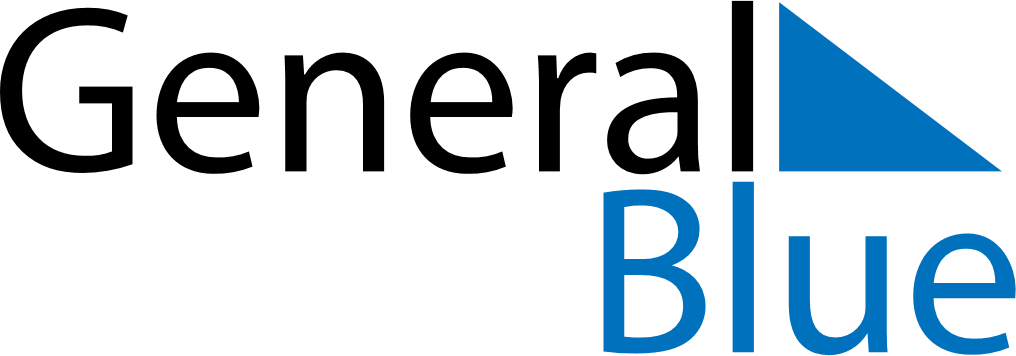 April 2029April 2029April 2029April 2029Saint HelenaSaint HelenaSaint HelenaSundayMondayTuesdayWednesdayThursdayFridayFridaySaturday12345667Easter SundayEaster Monday891011121313141516171819202021Queen’s Birthday22232425262727282930